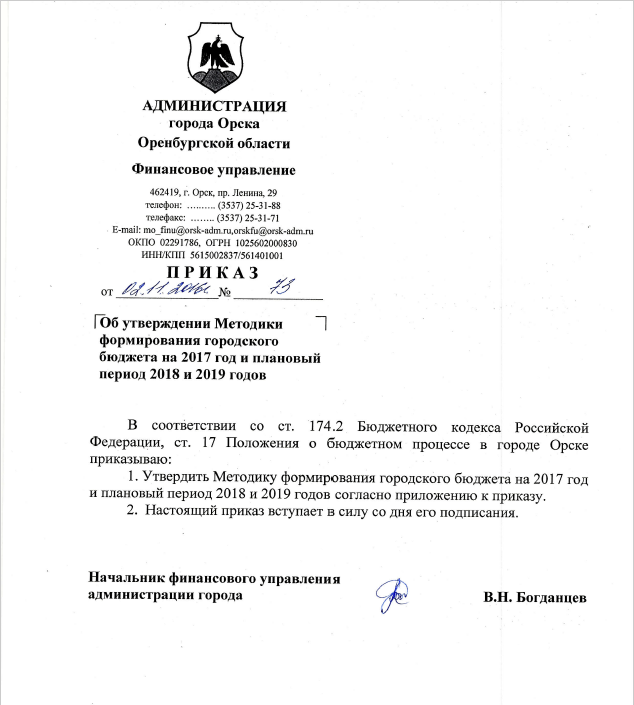 Приложениек  приказу финансового управленияот _____________ № ______________МЕТОДИКАформирования городского бюджета на 2017 год и плановый период  2018 и 2019 годовНастоящая Методика устанавливает основные подходы к формированию доходов, порядок и основные принципы формирования расходов городского бюджета на 2017 год и плановый период 2018 и 2019 годов.  Методика включает в себя разделы, определяющие порядок прогнозирования доходов городского бюджета, расходов городского бюджета по направлениям предоставления муниципальных услуг и выполнения функций муниципальным образованием.В основу составления бюджета на 2017 год и плановый период 2018 и 2019 годов положен бюджетный прогноз города Орска на долгосрочный период до 2020 года, прогноз социально-экономического развития города Орска на 2017 - 2019 годы, основные направления налоговой и основные направления бюджетной политики на 2017 год и плановый период 2018 и 2019 годов, а также приоритеты бюджетной и налоговой политики, установленные на федеральном и региональном уровне.Прогноз доходов бюджета города ОрскаНалоговые доходы прогнозируются с учетом методики прогнозирования поступлений доходов в консолидированный бюджет                       Оренбургской области на очередной финансовый год и на плановый период, утвержденной приказом Управления Федеральной налоговой службы  России по Оренбургской области от 05 сентября  2016 года  № 02-02/279. Неналоговые доходы прогнозируются с учетом методик, утвержденных главными администраторами доходов городского бюджета. Плановые назначения формируются исходя из следующих особенностей:1. Налог на доходы физических лиц прогнозируется к зачислению в                 городской бюджет по нормативам, установленным в соответствии с Бюджетным кодексом Российской Федерации, Законом Оренбургской области  «О межбюджетных отношениях в Оренбургской области» и проектом Закона Оренбургской области об областном бюджете на 2017 год и плановый период 2018 и 2019 годов. Норматив зачисления налога в бюджет города Орска определен:в соответствии с пунктом 2  статьи 61.2 Бюджетного кодекса РФ основной норматив 15%  на 2017 – 2019 гг. ежегодно;в соответствии с  частью 4 статьи 11 Закона Оренбургской области от 30 ноября 2005 года № 2738/499-III-ОЗ «О межбюджетных отношениях в Оренбургской области» единый норматив составляет 5 % на 2017 – 2019 гг. ежегодно;в соответствии с   проектом Закона Оренбургской области «Об областном бюджете на 2017 год и плановый период 2018 и 2019 годов» дополнительный норматив составляет в 2017 году –   9,81 %, в 2018 году – 9,75 %, в 2019 году – 9,73 %. 2. Доходы от уплаты акцизов на автомобильный и прямогонный бензин, дизельное топливо, моторные масла для дизельных и (или) карбюраторных (инжекторных) двигателей, производимые на территории Российской Федерации прогнозируются в соответствии с проектами законов Оренбургской области «О внесении изменений в Закон Оренбургской области «О межбюджетных отношениях в Оренбургской области» и «Об областном бюджете на 2017 год и плановый период 2018 и 2019 годов».3. Государственная пошлина на 2017–2019 годы, подлежащая зачислению в бюджет города Орска  по нормативу 100,0 процентов, определена на   основании данных, полученных от главных администраторов доходов – ИФНС по городу Орску и администрации города Орска.4. Задолженность и перерасчеты по отмененным налогам, сборам и иным обязательным платежам на 2017 год и на плановый период 2018 и 2019 годов не прогнозируются.5. Арендная плата за землю, арендная плата от сдачи в аренду муниципального имущества, доходы от перечисления части прибыли, остающейся после уплаты налогов и иных обязательных платежей  МУП, доходы от реализации муниципального имущества и от продажи земельных участков, находящихся в муниципальной собственности, учитываются по данным главного администратора доходов – Комитета по управлению имуществом администрации города Орска.6. Доходы от сдачи в аренду имущества, составляющего казну городских округов (за исключением земельных участков) учитываются по данным главного администратора доходов – Управления жилищно – коммунального хозяйства администрации города Орска.7.  Плата за негативное воздействие на окружающую среду планируется по данным главного администратора – Управления Федеральной службы по надзору в сфере природопользования по Оренбургской области (Росприроднадзор).8. Денежные взыскания (штрафы) за нарушение действующего законодательства, за исключением денежных взысканий (штрафов), администраторми которых являются ИФНС по городу Орску, администрация города Орска, администрация Ленинского района города Орска, администрация Октябрьского района города Орска, администрация Советского района города Орска,  определяются исходя из коэффициента роста поступлений за 2014 – 2015 гг. и оценки поступлений в 2016 году по формуле:По = ОЦт * К, где:По  – прогноз поступлений в очередном финансовом периоде, тыс. рублей;ОЦт – прогноз поступлений в текущем финансовом периоде, тыс. рублей;К –  средний коэффициент роста фактических поступлений в 2014 – 2015 гг. и оценки поступлений в 2016 году. 9. Безвозмездные поступления в бюджет города Орска прогнозируются исходя из ожидаемого объема безвозмездных поступлений, определяющихся на основании объема расходов бюджета Оренбургской области на 2017 год и плановый период 2018 и 2019 годов, определенных в проекте закона Оренбургской области «Об областном бюджете на 2017 год и на плановый период 2018 и 2019 годов».10. Прогнозирование доходов бюджета города Орска осуществляется в тысячах рублей. Общие подходы к планированию бюджетных ассигнованийРасходы бюджета планируются с учетом выполнения полномочий муниципального образования, предусмотренных 131-ФЗ от 06 октября 2003 года «Об общих принципах организации местного самоуправления в Российской Федерации», а также переданных отдельных государственных полномочий, финансирование которых осуществляется за счет субвенций, поступающих из областного бюджета.Планирование бюджетных ассигнований на 2017 год и на плановый период 2018 и 2019 годов осуществляется с учетом следующих общих подходов:Расходы бюджета города на 2017 год и на плановый период 2018 и 2019 годов формируются исходя из предельных объемов бюджетных ассигнований, доведенных до главных распорядителей средств городского бюджета.При распределении предельных объемов бюджетных ассигнований городского бюджета учтены расходы на выполнение публичных обязательств перед населением города и расходы на реализацию задач, поставленных в социальных Указах Президента Российской Федерации от 07 мая 2012 года и отраженных в «дорожных картах», утвержденных Постановлениями администрации города.Расходы бюджета планируются на основе муниципальных программ. Объем бюджетных ассигнований на реализацию мероприятий муниципальных программ планируется с учетом их корректировки и достижения целевых индикаторов.  В 2017 году расходы бюджета будут осуществляться в рамках 13 муниципальных программ.Непрограммные расходы планируются исходя из обеспечения расходных обязательств муниципалитета, приоритетов развития, обеспечение выполнения возложенных функций и необходимости достижения результатов деятельности.При планировании заработной платы отдельных категорий работников размер минимальной оплаты труда рассчитывался в соответствии с Федеральным законом от 19 июня 2000 г. N 82-ФЗ
«О минимальном размере оплаты труда».Расходы на оплату коммунальных услуг муниципальных учреждений планируются исходя из их фактического потребления в 2016 году. Рост цен и тарифов на жилищно-коммунальные услуги учитывался в соответствии со сценарными условиями и основными параметрами прогноза социально-экономического развития Российской Федерации и предельными максимальными индексами цен и тарифов на продукцию и услуги отраслей инфраструктурного сектора на 2017 -2019 годы, утверждаемыми Департаментом Оренбургской области по ценам и регулированию тарифов.Предельные объемы бюджетных ассигнований для главных распорядителей средств бюджетных средств определяются исходя планируемой оптимизации расходов и отраслевых особенностей формирования расходов бюджета.Основными направлениями оптимизации расходов городского бюджета являются: сокращение расходов на закупку товаров, работ и услуг для муниципальных нужд, сокращение расходов на служебные командировки.Объем субсидий бюджетным и автономным учреждениям города на финансовое обеспечение выполнения ими муниципального задания рассчитывается на основании методики, утвержденной Постановлением администрации города Орска Оренбургской области от 28 декабря 2015 г.    № 7666-п «Об утверждении Положения о порядке формирования и финансового обеспечения муниципальных заданий на оказание муниципальных услуг (выполнение работ) в отношении муниципальных учреждений, находящихся в ведении муниципального образования «Город Орск» в соответствии с ведомственными перечнями муниципальных услуг и работ, сформированных в соответствии с базовыми (отраслевыми) перечнями государственных и муниципальных услуг и работ, на основании  планируемого объема оказываемых муниципальных услуг (выполнения работ) с учетом их выполнения в 2016 году, исходя из возможностей городского бюджета.7. Предоставление субсидий юридическим лицам, производителям товаров, работ и услуг, не являющимся  муниципальными учреждениями, планируется в соответствии с бюджетным законодательством, нормативными правовыми актами Оренбургской области и города Орска, мероприятиями муниципальных программ.Ассигнования на предоставление мер социальной поддержки отдельным категориям граждан определяются исходя из фактического количества граждан, имеющих право на эти меры, в соответствии с утвержденными нормативными правовыми актами муниципального образования «Город Орск».	Прочие расходы предусмотрены исходя из возможностей бюджета. 	При распределении предельных объемов бюджетных ассигнований главные распорядители бюджетных средств должны исходить из принципа эффективности использования бюджетных средств, исходя из которого, достижение заданных результатов осуществляется с использованием наименьшего объема средств.Расходы за счет межбюджетных трансфертов, предоставляемых городскому бюджету, планируются исходя из объема средств, определенных муниципальному образованию «Город Орск» проектом Закона Оренбургской области «Об областном бюджете на 2017 год и на плановый период 2018 и 2019 годов».Особенности формирования общегосударственных расходовПри определении объема расходов городского бюджета на содержание аппарата управления органов местного самоуправления, муниципального органа учитываются расходы на оплату труда, рассчитанные исходя из условий оплаты труда, установленных законом Оренбургской области от 10 октября 2007 года № 1611/339-IV-ОЗ «О муниципальной службе в Оренбургской области» и нормативно-правовыми актами органов местного самоуправления. Расходы на оплату труда органов местного самоуправления планируются в пределах норматива, установленного Правительством Оренбургской области.В составе общегосударственных расходов запланированы расходы на:- осуществление депутатами Орского городского Совета своих полномочий (на двенадцать месяцев);- формирование резервного фонда администрации города Орска и резервного фонда администрации города Орска по чрезвычайным ситуациям.В разделе «Другие общегосударственные вопросы»  предусмотрены расходы на:- содержание учреждения, обеспечивающего предоставление услуг в сфере обеспечения хранения, комплектования, учета архивных документов и их использования;- содержание казенного учреждения по организации делопроизводства в сфере работы с обращениями граждан;- осуществление мероприятий в рамках подпрограмм «Организация и осуществление бюджетного процесса в городе Орске» и «Повышение эффективности бюджетных расходов города Орска» муниципальной программы «Эффективное управление и распоряжение муниципальной казной на 2014-2020 годы».Особенности формирования расходов в сфере национальной безопасности и правоохранительной деятельностиВ составе расходов местного бюджета на 2017 год и на плановый период 2018 и 2019 годов запланированы расходы на:оказание муниципальных услуг муниципальным учреждением «Центр гражданской защиты г.Орска»;функционирование Единой дежурно-диспетчерской службы г.Орска;создание условий для деятельности, связанной с охраной общественного порядка на территориях районов города.Особенности формирования расходов в области национальной экономикиВ данной отрасли предусматриваются расходы на:проведение работ по образованию земельных участков, постановке их на кадастровый учет и инвентаризацию земельных участков в рамках реализации мероприятий Подпрограммы «Эффективное управление и распоряжение муниципальной собственностью муниципального  образования «Город Орск» на 2014-2020 годы» муниципальной программы города Орска «Эффективное управление и распоряжение муниципальной казной на 2014 – 2020 годы»;предоставление субсидий на осуществление деятельности по перевозке пассажиров городским пассажирским транспортом, в том числе с выполнением работ по организации данных перевозок, осуществление деятельности по обеспечению проезда граждан до садоводческих, огородных и дачных земельных участков и обратно, возмещение затрат, связанных с осуществлением пригородных пассажирских перевозок автомобильным транспортом;формирование дорожного фонда, в том числе с учетом уровня областного софинансирования расходов на проведение капитального ремонта и ремонта автомобильных дорог общего пользования.Особенности формирования расходов в области жилищно-коммунального хозяйстваВ рамках реализации мероприятий по поддержке жилищно-коммунального хозяйства предусматриваются расходы на:выполнение полномочий по переселению граждан из аварийного жилья;предоставление субсидий на осуществление деятельности по эвакуации умерших (погибших) с мест происшествий в учреждения, осуществляющие судебно-медицинскую экспертизу;предоставление субсидий на физкультурно-оздоровительную деятельность, в части улучшения физического состояния и обеспечения комфорта населения деятельностью бань;уличное освещение;реализацию мероприятий Подпрограммы «Оздоровление экологической обстановки города Орска на 2014 – 2020 годы» в рамках муниципальной программы города Орска «Комфортные условия проживания в городе Орске на 2014 - 2020годы»;реализацию мероприятий Подпрограммы «Модернизация коммунальной инфраструктуры города Орска на 2014-2020 годы» муниципальной программы города Орска «Комфортные условия проживания в городе Орске на 2014 - 2020 годы»; ликвидацию несанкционированных свалок (Главные распрядители бюджетных средств: Управление жилищно-коммунального хозяйства Администрации г. Орска, Администрация Ленинского района г.Орска, Администрация Октябрьского района г. Орска, Администрация Советского района г.Орска).  В данном разделе также учтены расходы на озеленение и прочие мероприятия по благоустройству исходя из возможностей бюджета. На 2017 году устанавливаются следующие коэффициенты обеспеченности бюджетными ассигнованиями при расчете размера ассигнований городского бюджета:- на капитальный ремонт, ремонт  автомобильных дорог местного значения – 0,19;-  содержание автомобильных дорог местного значения – 1,35.Особенности формирования расходов в отраслях социальной сферыВ составе расходов местного бюджета на 2017-2019 годы запланированы расходы на оказание муниципальных услуг, предоставляемых муниципальными учреждениями в сфере образования, культуры и  физической культуры и спорта.В целях реализации указов Президента Российской Федерации от 7 мая 2012 года расходы на оказание муниципальных услуг рассчитаны с учетом утвержденных нормативов по определению численности работников муниципальных учреждений города. В соответствии с постановлением администрации города от 29.09.2010 № 7653-п «О питании учащихся в общеобразовательных учреждениях города Орска» установлены компенсационные выплаты на питание в размере 4,60 рублей в день на одного обучающегося в течение учебного года. Расходы в данной отрасли планируются в рамках муниципальных программ, таких как:– Муниципальная программа «Развитие образования в городе Орске в 2014-2020 годах»;– Муниципальная программа «Культура города Орска на 2014-2020 годы»;– Муниципальная программа «Комплексные меры по совершенствованию физической культуры в  г. Орске  на 2014-2020 годы»;– Муниципальная программа «Здоровая молодежь – сильная молодежь» города Орска на 2014-2020 годы»; – Муниципальная программа «Развитие молодежной политики в городе Орске на 2014-2020 годы».Из бюджета города  планируется выделение средств на:предоставление субсидий на осуществление деятельности по организации развития на территории города спорта и физической культуры путем создания и функционирования спортивных команд;- осуществление переданных полномочий по финансовому обеспечению мероприятий по отдыху детей в каникулярное время;- проведение городских мероприятий в сфере физической культуры, спорта и туризма, городских мероприятий в сфере культуры;- мероприятия, направленные на развитие потенциала одаренных детей города;- мероприятия по противодействию злоупотреблению наркотиками и их незаконному обороту в г.Орске.Особенности формирования расходов на социальную политикуВ составе расходов предусмотрены расходы на реализацию мероприятий муниципальной программы «Социальная политика города Орска на 2015-2020 годы», в том числе на:- единовременную выплату в связи с переездом в город Орск приглашенным врачам-специалистам и компенсации расходов на оплату найма жилого помещения;- возмещение затрат, связанных с пребыванием в высшем медицинском учебном заведении, студентам, ранее заключившим контракт (договор) о целевой подготовке специалистов с высшим образованием;- предоставление социальных гарантий лицам, удостоенным звания «Почетный гражданин города Орска».Особенности формирования прочих расходовВ составе прочих расходов учитываются расходы на обслуживание муниципального долга, включающие в себя расходы, связанные с обслуживанием долговых обязательств муниципального образования перед кредитными организациями, Управлением федерального казначейства, возникшие в связи с необходимостью выполнения расходных обязательств муниципального образования.